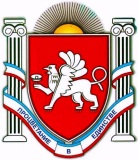 П О С Т А Н О В Л Е Н И Еот  15  декабря  2017 г.  №  524г. ДжанкойО внесении изменений в постановление администрации Джанкойского района  от 31.12.2014 № 27В соответствии с частью 6 статьи 136 Трудового кодекса Российской Федерации, с  целью организации и соблюдения трудового законодательства администрация Джанкойского района Республики Крым  п о с т а н о в л я е т:1. Пункт 4.5 постановления администрации  Джанкойского района от     31 декабря 2014 года № 27 «Об утверждении Правил внутреннего трудового распорядка администрации Джанкойского района Республики Крым дополнить абзацем следующего содержания:	«В случае, когда день выплаты заработной платы за вторую половину декабря текущего  года  приходится на новогодние каникулы или переносится дата закрытия  финансовых расчетов в конце текущего года на более ранние сроки, в целях недопущения образования кредиторской задолженности по заработной плате, выплаты производятся в сроки, утвержденные отдельным распоряжением администрации Джанкойского района».2. Настоящее постановление вступает в силу со дня его официального опубликования (обнародования)  на сайте администрации Джанкойского района Республики Крым (djankoiadm.ru).	3. Контроль за исполнением настоящего распоряжения оставляю за собой. Глава администрации Джанкойского района                                                                                    И.С. Федоренко	РЕСПУБЛИКА КРЫМАДМИНИСТРАЦИЯ ДЖАНКОЙСКОГО РАЙОНА                          АДМIНIСТРАЦIЯ ДЖАНКОЙСЬКОГО РАЙОНУ РЕСПУБЛІКИ КРИМКЪЫРЫМ ДЖУМХУРИЕТИ ДЖАНКОЙ БОЛЮГИНИНЪ ИДАРЕСИ